Депрессия — это достаточно распространенное психическое расстройство, которое на продолжительное время выводит человека из его эмоционального равновесия, значительно ухудшая качество его жизни, сказываясь на характере личных и семейных отношений, общем жизненном тонусе показателях трудовой деятельности и пр. Как правило, депрессия становится ответной реакцией на отрицательное событие или психологическую травму (например, потеря близкого человека и др.). От депрессии страдает более 350 миллионов человек всех возрастных групп. Депрессия является основной причиной инвалидности в мире и вносит значительный «вклад» в глобальное бремя болезней. 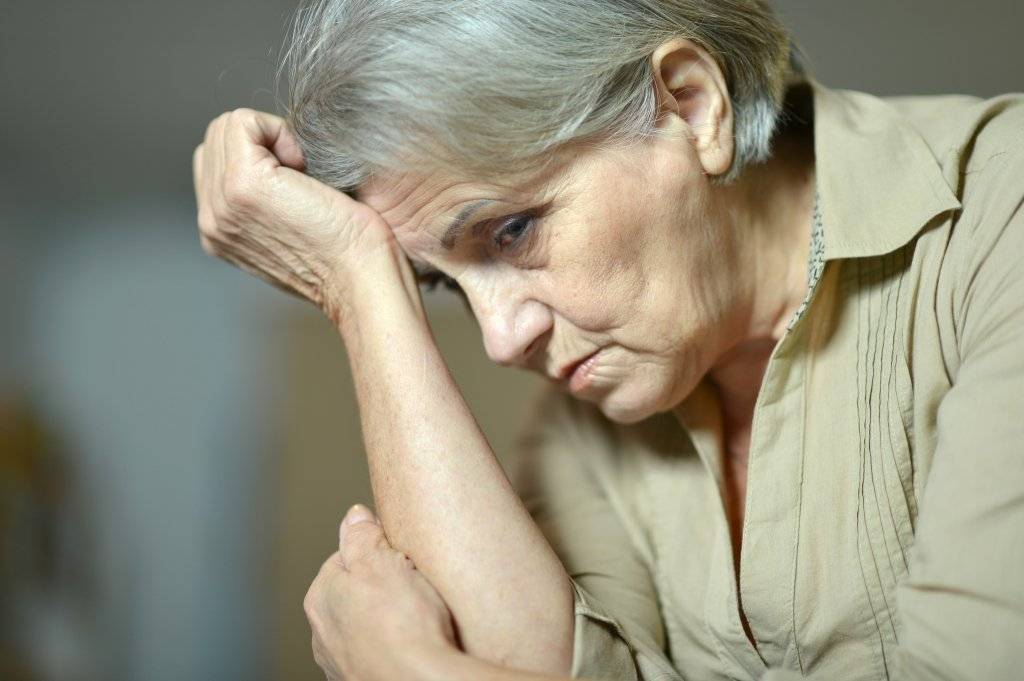 Так называемая депрессивная триада включает нарушения состояния в трех направлениях:
1. Сниженный фон настроения
2. Нарушения в работе познавательной сферы (память, внимание, мышление)
3. Торможение физической активностиИ если не лечить депрессию у пожилого человека, то это может негативно воздействовать на последующий трагический исход физической болезни. Таким образом, можно сделать следующие выводы:
1. Депрессия в пожилом возрасте часто сопутствует сосудистым и дегенеративным заболеваниям центральной нервной системы.
2. Характерными особенностями депрессии в пожилом возрасте являются выраженные когнитивные нарушения, в последующем зачастую приводящие к деменции.
3. У больных депрессией в пожилом возрасте обнаруживают очевидные нарушения серого и белого вещества головного мозга.Как победить депрессию?1.Наладить работу Центральной Нервной Системы- жить по режиму дня:Ночной сон - с 21.00 - 22.00 часовПитание – 5-6 раз в день (завтрак, обед, ужин + перекусы)Отдых- 2-3 раза в течение дняПрогулки – до 1– 2 часов в день- ограничение компьютера и ТВ – до 2 часов в день- использование ВОДЫ:стресс – это обезвоживание организма – пить много воды!Водные процедуры – 1-2 раза в день - душ, умывание - 3-4 раза в течение дня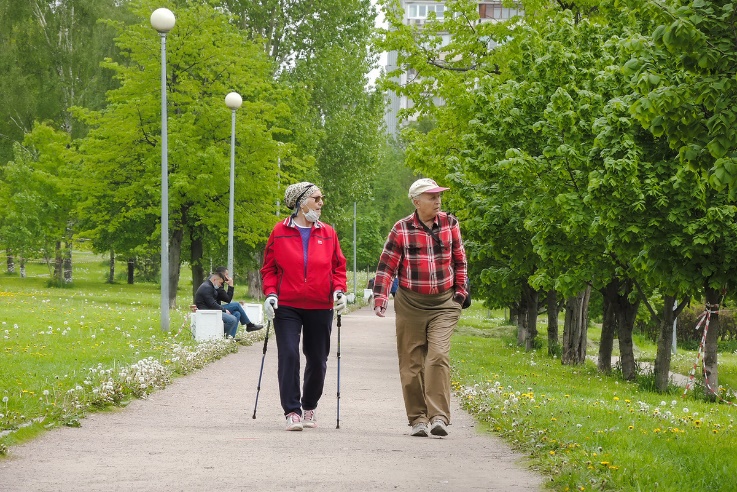 2.Насыщать мозг кислородом- физические упражнения – «стульчик», «планочка», «кошечка», «солнышко»- пение любимых песен- дыхательная гимнастика – «бегемотик», энергетическое зевание- прогулки и проветривание помещения3.Развивать позитивное мышление (проговаривать вслух и верить)- у меня все хорошо!- я красивая и молодая! - я добрый человек! - я чувствую себя хорошо!- я живу по своему режиму дня!- я жизнерадостный человек!- меня окружают заботливые люди!- у меня много планов на будущее!Использовать по 2-3 раза в день, можно перед зеркалом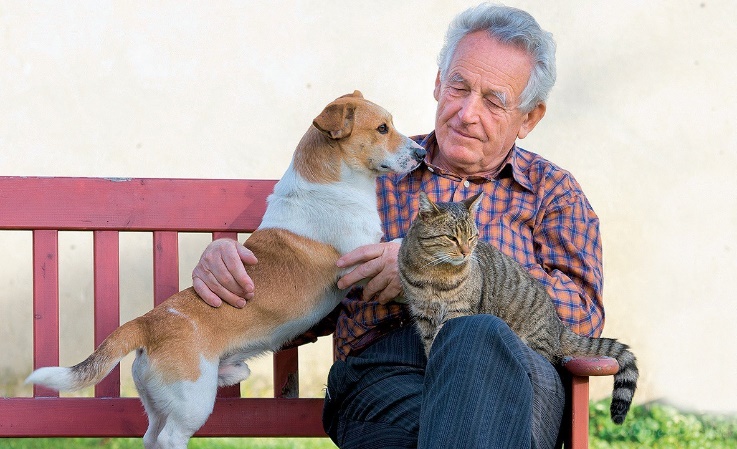 4.Заниматься интересными делами- рукоделие и творчество (вязание, вышивка, рисование и т.д.)- чтение (книги, газеты)- слушать музыку- просмотр любимых телепередач и фильмов- общение с друзьями и родственниками- общение с домашними животнымиВ АНО СОН «ЯШМА» с получателями социальных услуг работает психолог Карасева Ирина Викторовна.Психолог в своей работе по профилактике депрессии использует: арт-терапию (рисование, раскрашивание, лепка), музыкальную терапию (слушание музыки, пение песен), обучение медитации и релаксации. 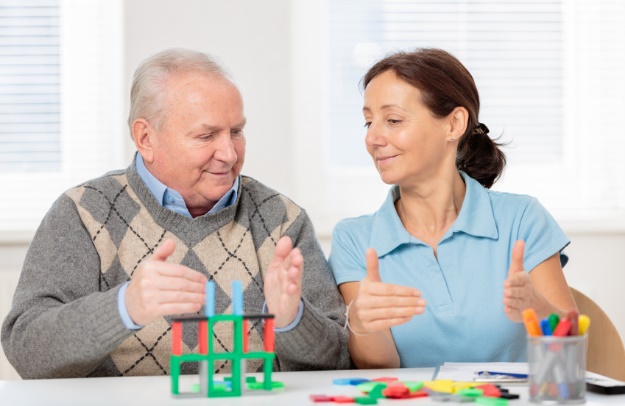 Контакты организации:тел. 8 (3435) 40-64-22, 40-64-21Адрес: г. Нижний Тагил, Дзержинский район, ул. Окунева 22, 4 этаж, каб. № 438, 441,443, 444, График работы: понедельник-пятницас 8.30 до 17.00; перерыв с 12.00 до 12.30Сайт: yashma.office-nko.ruЭл. почта: yashma@office-nko.ruГруппа ВКонтакте: https://vk.com/anosonyashmaГруппа в Одноклассниках:https://ok.ru/group/662736233431Группа в Телеграм: t.me/anosonyashmaАссоциация социально ориентированных некоммерческих организаций Свердловской области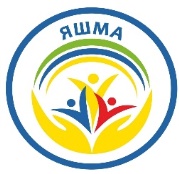 Автономная некоммерческая организация социального обслуживания населения «ЯШМА»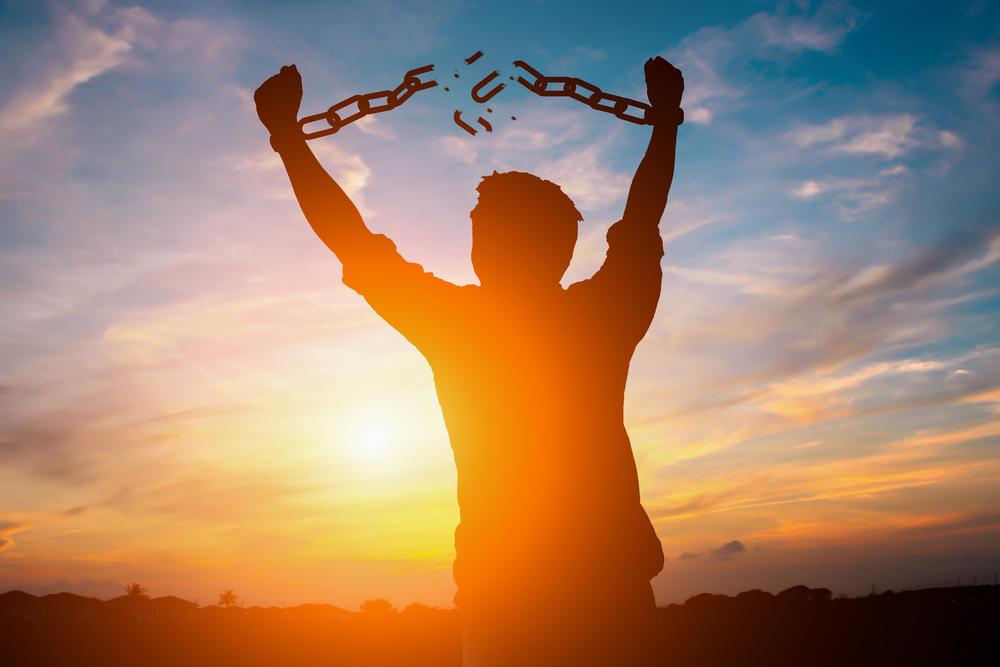 КАК ПОБЕДИТЬ ДЕПРЕССИЮ?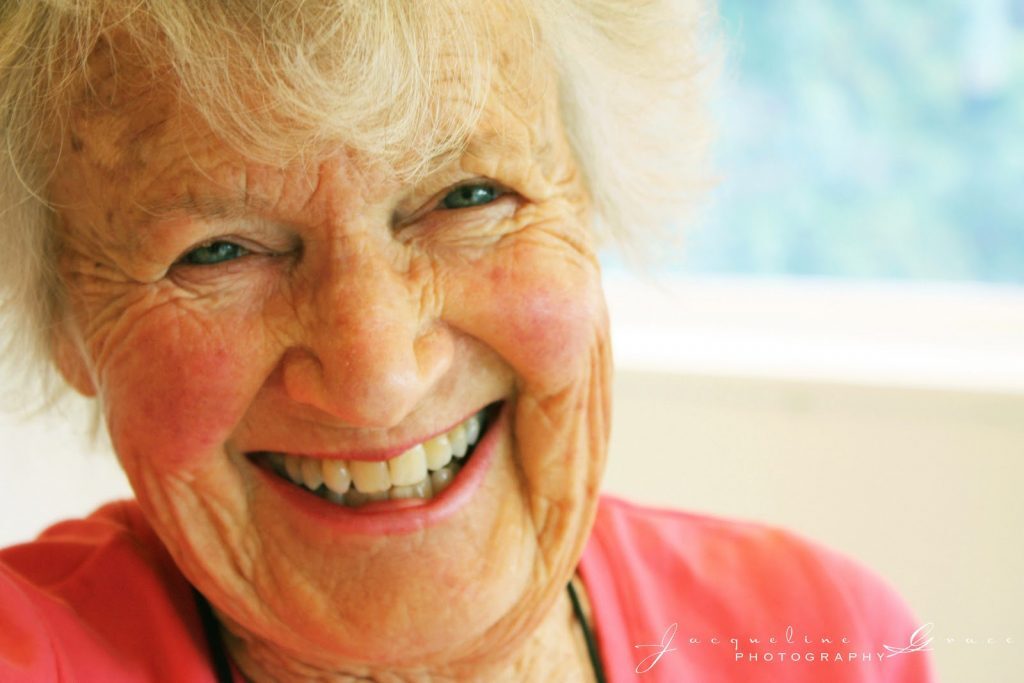 